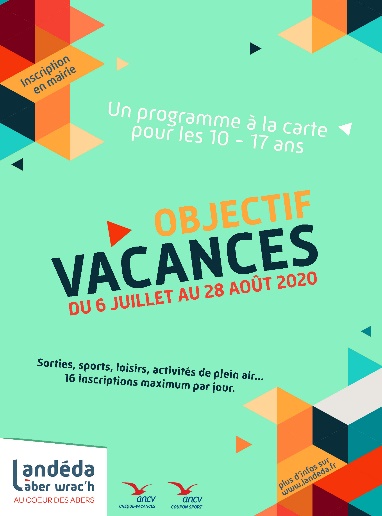  Nom : 	 Prénom (s) : 	Lieu de rendez-vous :Le matin : De 8h30 à 9h30 à l’école JOSEPH SIGNOR (210 Kerivin, 29870 Landéda).L’après-midi : De 16h30 à 18h00 à l’école JOSEPH SIGNOR (210 Kerivin, 29870 Landéda).Repas de midi : Possibilité de réchauffer un repas (micro-ondes) ou pique-nique.Modalité d’inscription : Inscription possible à la journée et/ou à la semaine (semaine 34).Inscription à la semaine pour la semaine 35.Tarifs : Les tarifs se font en fonction du quotient familial. Pour calculer votre quotient familial, merci de bien vouloir vous munir de votre avis d'imposition (avis d'imposition 2019 sur les revenus de 2018).Les activités en extérieurs type « activité surf » engendreront un coût supplémentaire (ticket, matériel, encadrement, transport etc…). Il sera donc demandé une participation supplémentaire de 4,00 € par jour. Elles seront représentées par ce symbole  sur le programme des activités (ci-contre).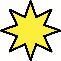 Programmation : Cochez le/les jours souhaités (programme plus détaillé sur le flyer) :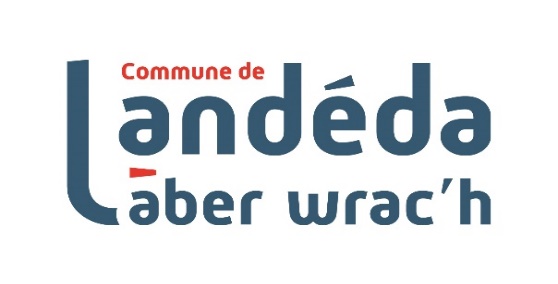 PROGRAMMESemaine 34 et 35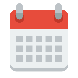 PROGRAMME :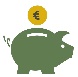 Quotient familial / QFTarif à la journée≤ 6506,00 €650 < QF ≤ 8507,50 €850 < QF ≤ 105010,00 €1050 < QF ≤ 125012,50 €QF ˃15,00 €Quotient familial / QFTarif semaine « activités nautiques »≤ 65060,00 €650 < QF ≤ 85067,50 €850 < QF ≤ 105080,00 €1050 < QF ≤ 125092,50 €QF ˃105,00 €Semaine 34 – Du 17 au 21 AoûtLUNDI 17/08MATINMULTI-ACTIVITESSemaine 34 – Du 17 au 21 AoûtLUNDI 17/08APRES-MIDILANDED COMEDY CLUBSemaine 34 – Du 17 au 21 AoûtMARDI 18/08MATINMULTI-ACTIVITESSemaine 34 – Du 17 au 21 AoûtMARDI 18/08APRES-MIDIPLAGE (BAIGNADE, RAQUETTE, MÖLKKY…)Semaine 34 – Du 17 au 21 AoûtMERCREDI 19/08MATINMULTI-ACTIVITESSemaine 34 – Du 17 au 21 AoûtMERCREDI 19/08APRES-MIDIESCAPE GAME (ABBAYE DES ANGES)Semaine 34 – Du 17 au 21 AoûtJEUDI 20/08MATINMULTI-ACTIVITESSemaine 34 – Du 17 au 21 AoûtJEUDI 20/08APRES-MIDIJ.O 2020 LANDEDASemaine 34 – Du 17 au 21 AoûtVENDREDI 21/08MATINMULTI-ACTIVITESSemaine 34 – Du 17 au 21 AoûtVENDREDI 21/08APRES-MIDISPORTS EMERGENTS (TCHOUKBALL, KINBALL, FLOORBALL)Semaine 35 – Du 24 au 28 AoûtLUNDI 24/08MATINMULTI-ACTIVITESSemaine 35 – Du 24 au 28 AoûtLUNDI 24/08APRES-MIDICVL – CATAMARANSemaine 35 – Du 24 au 28 AoûtMARDI 25/08MATINMULTI-ACTIVITESSemaine 35 – Du 24 au 28 AoûtMARDI 25/08APRES-MIDICVL – PLANCHE A VOILESemaine 35 – Du 24 au 28 AoûtMERCREDI 26/08MATINMULTI-ACTIVITESSemaine 35 – Du 24 au 28 AoûtMERCREDI 26/08APRES-MIDICVL – PADDLE ou KAYAKSemaine 35 – Du 24 au 28 AoûtJEUDI 27/08MATINMULTI-ACTIVITESSemaine 35 – Du 24 au 28 AoûtJEUDI 27/08APRES-MIDICATAMARANSemaine 35 – Du 24 au 28 AoûtVENDREDI 28/08MATINRANDO KAYAKSemaine 35 – Du 24 au 28 AoûtVENDREDI 28/08APRES-MIDIRANDO KAYAK